TdR: 2023/035File: AP_6/15Veuillez noter que vous êtes tenu de remplir toutes les cases du formulaire, en particulier la Déclaration démontrant que vous répondez aux critères de sélection – NE PAS nous référer à votre CV ou votre offre technique. Si ceci n’est pas respecté votre offre ne sera pas considérée.Les offres techniques et financières seront attachées séparément.Les documents suivants doivent être attaché à ce formulaire :Curriculum Vitae – Consultant principale & membres d’équipe Proposition technique détailléeLicence commerciale et autres permis de travail pertinents.Offre de prix détailléeTout autres informations pertinentes l’offreFORMULAIRE DE CONFLIT D’INTÉRÊTSAppel d’offres – AP 6/15 – Appel d’offres : Mission d’assistance à maîtrise d’ouvrage pour la conception d’une installation de valorisation des déchets métalliques à Wallis Je confirme que moi-même, les membres de ma famille et l'organisation ou l'entreprise dans laquelle je suis impliqué(e) sont indépendants du PROE. A ma connaissance, il n'existe aucun fait ou circonstance, passé ou présent, ou qui pourrait survenir dans un avenir prévisible, qui pourrait mettre en cause mon indépendance.S'il apparaît au cours de la procédure de passation de marché que je peux être perçu comme ayant un conflit d'intérêts, je déclarerai immédiatement ce conflit et cesserai de participer à la procédure de passation de marché, à moins ou jusqu'à ce qu'il soit déterminé que je peux continuer.OUJe déclare qu'il existe un conflit d'intérêts potentiel dans la soumission de ma proposition [veuillez fournir une explication avec votre proposition].____________________________________   		_______________________Nom, Signature						     DateTitle_____________________	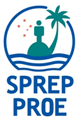 PROGRAMME REGIONALE OCEANIEN DE L’ENVIRONNEMENTFORMULAIRE DE SOUMISSION D’OFFRE SOUMISSION POUR L’APPEL D’OFFRE CI-DESSOUS :Appel d’offres : Mission d’assistance à maîtrise d’ouvrage pour la conception d’une installation de valorisation des déchets métalliques à Wallis 1.DETAILSDETAILSDETAILSDETAILSDETAILSDETAILSDETAILSNOM DE L’ENTREPRISE (si applicable))NOM DE L’ENTREPRISE (si applicable))NOM DE L’ENTREPRISE (si applicable))NOM DU CONSULTANT PRINCIPALENOM DU CONSULTANT PRINCIPALENOM DU CONSULTANT PRINCIPALELIST DES AUTRES MEMBRES D’ÉQUIPE (si applicable)LIST DES AUTRES MEMBRES D’ÉQUIPE (si applicable)LIST DES AUTRES MEMBRES D’ÉQUIPE (si applicable)NATIONALITÉ  NATIONALITÉ  NATIONALITÉ  ADRESSEADRESSEADRESSEADRESSE E-MAILADRESSE E-MAILTELEPHONE PROFESSIONELTELEPHONE PROFESSIONELTELEPHONE PROFESSIONELNUMERO MOBILENUMERO MOBILETELEPHONE PERSONNELTELEPHONE PERSONNELTELEPHONE PERSONNELNUMERO FAXNUMERO FAX2.QUALIFICATIONS ACADEMIQUE (CONSULTANT PRINCIPALE & MEMBRES D’ÉQUIPE)QUALIFICATIONS ACADEMIQUE (CONSULTANT PRINCIPALE & MEMBRES D’ÉQUIPE)QUALIFICATIONS ACADEMIQUE (CONSULTANT PRINCIPALE & MEMBRES D’ÉQUIPE)QUALIFICATIONS ACADEMIQUE (CONSULTANT PRINCIPALE & MEMBRES D’ÉQUIPE)QUALIFICATIONS ACADEMIQUE (CONSULTANT PRINCIPALE & MEMBRES D’ÉQUIPE)QUALIFICATIONS ACADEMIQUE (CONSULTANT PRINCIPALE & MEMBRES D’ÉQUIPE)QUALIFICATIONS ACADEMIQUE (CONSULTANT PRINCIPALE & MEMBRES D’ÉQUIPE)DatesDatesInstitution/PaysInstitution/PaysInstitution/PaysQualification obtenueQualification obtenueQualification obtenue3.EXPERIENCE PROFESIONELLEEXPERIENCE PROFESIONELLEEXPERIENCE PROFESIONELLEEXPERIENCE PROFESIONELLEEXPERIENCE PROFESIONELLEEXPERIENCE PROFESIONELLEEXPERIENCE PROFESIONELLEDatesDatesEmployeurEmployeurPost (brève list des rôles)Post (brève list des rôles)Post (brève list des rôles)Post (brève list des rôles)4.AFFILIATION PROFESIONELLE/PRIXAFFILIATION PROFESIONELLE/PRIXAFFILIATION PROFESIONELLE/PRIXAFFILIATION PROFESIONELLE/PRIXAFFILIATION PROFESIONELLE/PRIXAFFILIATION PROFESIONELLE/PRIXAFFILIATION PROFESIONELLE/PRIXDatesDatesOrganisationOrganisationOrganisationMembre/PrixMembre/PrixMembre/Prix5.REFERENCES PROFESSIONEL (Listez au moins 3 références, incluant la référence _la plus récente et la plus pertinente pour ce travail)REFERENCES PROFESSIONEL (Listez au moins 3 références, incluant la référence _la plus récente et la plus pertinente pour ce travail)REFERENCES PROFESSIONEL (Listez au moins 3 références, incluant la référence _la plus récente et la plus pertinente pour ce travail)REFERENCES PROFESSIONEL (Listez au moins 3 références, incluant la référence _la plus récente et la plus pertinente pour ce travail)REFERENCES PROFESSIONEL (Listez au moins 3 références, incluant la référence _la plus récente et la plus pertinente pour ce travail)REFERENCES PROFESSIONEL (Listez au moins 3 références, incluant la référence _la plus récente et la plus pertinente pour ce travail)REFERENCES PROFESSIONEL (Listez au moins 3 références, incluant la référence _la plus récente et la plus pertinente pour ce travail)NomNomNomPosition Position Organisation & ContactOrganisation & ContactOrganisation & Contact6.DEMONTREZ COMMENT VOUS REPONDEZ A CHAQUE CRITERE DE SELECTIONDEMONTREZ COMMENT VOUS REPONDEZ A CHAQUE CRITERE DE SELECTIONDEMONTREZ COMMENT VOUS REPONDEZ A CHAQUE CRITERE DE SELECTIONDEMONTREZ COMMENT VOUS REPONDEZ A CHAQUE CRITERE DE SELECTIONDEMONTREZ COMMENT VOUS REPONDEZ A CHAQUE CRITERE DE SELECTIONDEMONTREZ COMMENT VOUS REPONDEZ A CHAQUE CRITERE DE SELECTIONDEMONTREZ COMMENT VOUS REPONDEZ A CHAQUE CRITERE DE SELECTIONCRITÈRE 1 :Expérience d’au moins 5 ans dans le développement d’installations de gestion des déchets, avec une préférence particulière pour l’expérience dans le Pacifique (les CV de chaque membre de l’équipe de projet doivent être fournis). (30%)CRITÈRE 1 :Expérience d’au moins 5 ans dans le développement d’installations de gestion des déchets, avec une préférence particulière pour l’expérience dans le Pacifique (les CV de chaque membre de l’équipe de projet doivent être fournis). (30%)CRITÈRE 1 :Expérience d’au moins 5 ans dans le développement d’installations de gestion des déchets, avec une préférence particulière pour l’expérience dans le Pacifique (les CV de chaque membre de l’équipe de projet doivent être fournis). (30%)CRITÈRE 1 :Expérience d’au moins 5 ans dans le développement d’installations de gestion des déchets, avec une préférence particulière pour l’expérience dans le Pacifique (les CV de chaque membre de l’équipe de projet doivent être fournis). (30%)CRITÈRE 1 :Expérience d’au moins 5 ans dans le développement d’installations de gestion des déchets, avec une préférence particulière pour l’expérience dans le Pacifique (les CV de chaque membre de l’équipe de projet doivent être fournis). (30%)CRITÈRE 1 :Expérience d’au moins 5 ans dans le développement d’installations de gestion des déchets, avec une préférence particulière pour l’expérience dans le Pacifique (les CV de chaque membre de l’équipe de projet doivent être fournis). (30%)CRITÈRE 1 :Expérience d’au moins 5 ans dans le développement d’installations de gestion des déchets, avec une préférence particulière pour l’expérience dans le Pacifique (les CV de chaque membre de l’équipe de projet doivent être fournis). (30%)CRITÈRE 1 :Expérience d’au moins 5 ans dans le développement d’installations de gestion des déchets, avec une préférence particulière pour l’expérience dans le Pacifique (les CV de chaque membre de l’équipe de projet doivent être fournis). (30%)CRITÈRE 2 :Approche générale - méthodologie proposée par le consultant pour réaliser cette mission. (30%)CRITÈRE 2 :Approche générale - méthodologie proposée par le consultant pour réaliser cette mission. (30%)CRITÈRE 2 :Approche générale - méthodologie proposée par le consultant pour réaliser cette mission. (30%)CRITÈRE 2 :Approche générale - méthodologie proposée par le consultant pour réaliser cette mission. (30%)CRITÈRE 2 :Approche générale - méthodologie proposée par le consultant pour réaliser cette mission. (30%)CRITÈRE 2 :Approche générale - méthodologie proposée par le consultant pour réaliser cette mission. (30%)CRITÈRE 2 :Approche générale - méthodologie proposée par le consultant pour réaliser cette mission. (30%)CRITÈRE 2 :Approche générale - méthodologie proposée par le consultant pour réaliser cette mission. (30%)*Les informations complémentaires peuvent être jointes séparément.*Les informations complémentaires peuvent être jointes séparément.*Les informations complémentaires peuvent être jointes séparément.*Les informations complémentaires peuvent être jointes séparément.*Les informations complémentaires peuvent être jointes séparément.*Les informations complémentaires peuvent être jointes séparément.*Les informations complémentaires peuvent être jointes séparément.*Les informations complémentaires peuvent être jointes séparément.CRITÈRE 3 :Calendrier détaillé des activités de travail comprenant la date de début, la collecte des données, les dates des consultations, la remise du rapport, la présentation, etc. (20 %)CRITÈRE 3 :Calendrier détaillé des activités de travail comprenant la date de début, la collecte des données, les dates des consultations, la remise du rapport, la présentation, etc. (20 %)CRITÈRE 3 :Calendrier détaillé des activités de travail comprenant la date de début, la collecte des données, les dates des consultations, la remise du rapport, la présentation, etc. (20 %)CRITÈRE 3 :Calendrier détaillé des activités de travail comprenant la date de début, la collecte des données, les dates des consultations, la remise du rapport, la présentation, etc. (20 %)CRITÈRE 3 :Calendrier détaillé des activités de travail comprenant la date de début, la collecte des données, les dates des consultations, la remise du rapport, la présentation, etc. (20 %)CRITÈRE 3 :Calendrier détaillé des activités de travail comprenant la date de début, la collecte des données, les dates des consultations, la remise du rapport, la présentation, etc. (20 %)CRITÈRE 3 :Calendrier détaillé des activités de travail comprenant la date de début, la collecte des données, les dates des consultations, la remise du rapport, la présentation, etc. (20 %)CRITÈRE 3 :Calendrier détaillé des activités de travail comprenant la date de début, la collecte des données, les dates des consultations, la remise du rapport, la présentation, etc. (20 %)*Les informations complémentaires peuvent être jointes séparément.*Les informations complémentaires peuvent être jointes séparément.*Les informations complémentaires peuvent être jointes séparément.*Les informations complémentaires peuvent être jointes séparément.*Les informations complémentaires peuvent être jointes séparément.*Les informations complémentaires peuvent être jointes séparément.*Les informations complémentaires peuvent être jointes séparément.*Les informations complémentaires peuvent être jointes séparément.CRITERIA 4 :Offre de prix (20 %)CRITERIA 4 :Offre de prix (20 %)CRITERIA 4 :Offre de prix (20 %)CRITERIA 4 :Offre de prix (20 %)CRITERIA 4 :Offre de prix (20 %)CRITERIA 4 :Offre de prix (20 %)CRITERIA 4 :Offre de prix (20 %)CRITERIA 4 :Offre de prix (20 %)*Utilisant le modèle proposition financière joint en Annexe B*Utilisant le modèle proposition financière joint en Annexe B*Utilisant le modèle proposition financière joint en Annexe B*Utilisant le modèle proposition financière joint en Annexe B*Utilisant le modèle proposition financière joint en Annexe B*Utilisant le modèle proposition financière joint en Annexe B*Utilisant le modèle proposition financière joint en Annexe B*Utilisant le modèle proposition financière joint en Annexe B7.INFORMATION GENERALEINFORMATION GENERALEINFORMATION GENERALEINFORMATION GENERALEINFORMATION GENERALEINFORMATION GENERALEINFORMATION GENERALEDéclaration de proche ou tout individu actuellement employé par le PROE. Veuillez inclure la liste et la nature de la relation.Déclaration de proche ou tout individu actuellement employé par le PROE. Veuillez inclure la liste et la nature de la relation.Déclaration de proche ou tout individu actuellement employé par le PROE. Veuillez inclure la liste et la nature de la relation.Déclaration Le soumissionnaire n'a aucun lien avec critères d'exclusion, y compris la faillite, l'insolvabilité ou la liquidation, le manquement aux obligations relatives au paiement des impôts ou des cotisations de sécurité sociale, la pratique frauduleuse ou la négligence, la violation des droits de propriété intellectuelle, en vertu d'un jugement du tribunal, la faute professionnelle grave, y compris les fausses déclarations, la corruption, la participation à une organisation criminelle, le blanchiment d'argent ou le financement du terrorisme, le travail des enfants et d'autres formes de traite des êtres humains, l'incapacité à respecter les principales obligations, la création d'une société fictive et le fait d'être une société fictive.Déclaration Le soumissionnaire n'a aucun lien avec critères d'exclusion, y compris la faillite, l'insolvabilité ou la liquidation, le manquement aux obligations relatives au paiement des impôts ou des cotisations de sécurité sociale, la pratique frauduleuse ou la négligence, la violation des droits de propriété intellectuelle, en vertu d'un jugement du tribunal, la faute professionnelle grave, y compris les fausses déclarations, la corruption, la participation à une organisation criminelle, le blanchiment d'argent ou le financement du terrorisme, le travail des enfants et d'autres formes de traite des êtres humains, l'incapacité à respecter les principales obligations, la création d'une société fictive et le fait d'être une société fictive.Déclaration Le soumissionnaire n'a aucun lien avec critères d'exclusion, y compris la faillite, l'insolvabilité ou la liquidation, le manquement aux obligations relatives au paiement des impôts ou des cotisations de sécurité sociale, la pratique frauduleuse ou la négligence, la violation des droits de propriété intellectuelle, en vertu d'un jugement du tribunal, la faute professionnelle grave, y compris les fausses déclarations, la corruption, la participation à une organisation criminelle, le blanchiment d'argent ou le financement du terrorisme, le travail des enfants et d'autres formes de traite des êtres humains, l'incapacité à respecter les principales obligations, la création d'une société fictive et le fait d'être une société fictive.Déclaration que le soumissionnaire (et les autres membres du personnel proposé) n'a pas été accusés d'infractions liées aux enfantsDéclaration que le soumissionnaire (et les autres membres du personnel proposé) n'a pas été accusés d'infractions liées aux enfantsDéclaration que le soumissionnaire (et les autres membres du personnel proposé) n'a pas été accusés d'infractions liées aux enfantsDossier disciplinaire (listez les condamnations criminelle ou cas disciplinaire, si applicable)Dossier disciplinaire (listez les condamnations criminelle ou cas disciplinaire, si applicable)Dossier disciplinaire (listez les condamnations criminelle ou cas disciplinaire, si applicable)8.TOUTES AUTRES INFORMATION QUE LE SOUMISSIONNAIRE SOUHAITE FOURNIRTOUTES AUTRES INFORMATION QUE LE SOUMISSIONNAIRE SOUHAITE FOURNIRTOUTES AUTRES INFORMATION QUE LE SOUMISSIONNAIRE SOUHAITE FOURNIRTOUTES AUTRES INFORMATION QUE LE SOUMISSIONNAIRE SOUHAITE FOURNIRTOUTES AUTRES INFORMATION QUE LE SOUMISSIONNAIRE SOUHAITE FOURNIRTOUTES AUTRES INFORMATION QUE LE SOUMISSIONNAIRE SOUHAITE FOURNIRTOUTES AUTRES INFORMATION QUE LE SOUMISSIONNAIRE SOUHAITE FOURNIR9.COMMENT AVEZ-VOUS APPRIS L’EXISTENCE DE CET APPEL D’OFFRES?COMMENT AVEZ-VOUS APPRIS L’EXISTENCE DE CET APPEL D’OFFRES?COMMENT AVEZ-VOUS APPRIS L’EXISTENCE DE CET APPEL D’OFFRES?COMMENT AVEZ-VOUS APPRIS L’EXISTENCE DE CET APPEL D’OFFRES?COMMENT AVEZ-VOUS APPRIS L’EXISTENCE DE CET APPEL D’OFFRES?COMMENT AVEZ-VOUS APPRIS L’EXISTENCE DE CET APPEL D’OFFRES?COMMENT AVEZ-VOUS APPRIS L’EXISTENCE DE CET APPEL D’OFFRES?10.CERTIFICATION ET AUTORISATION :Toutes les informations soumises sont vraies et correctes. Le PROE à l’autorisation de chercher à vérifier toutes les informations fournies.En signant ce formulaire de soumission d’offre, vous acceptez les conditions générales du SPREP énoncées dans le contrat de services (ci-joint).CERTIFICATION ET AUTORISATION :Toutes les informations soumises sont vraies et correctes. Le PROE à l’autorisation de chercher à vérifier toutes les informations fournies.En signant ce formulaire de soumission d’offre, vous acceptez les conditions générales du SPREP énoncées dans le contrat de services (ci-joint).CERTIFICATION ET AUTORISATION :Toutes les informations soumises sont vraies et correctes. Le PROE à l’autorisation de chercher à vérifier toutes les informations fournies.En signant ce formulaire de soumission d’offre, vous acceptez les conditions générales du SPREP énoncées dans le contrat de services (ci-joint).CERTIFICATION ET AUTORISATION :Toutes les informations soumises sont vraies et correctes. Le PROE à l’autorisation de chercher à vérifier toutes les informations fournies.En signant ce formulaire de soumission d’offre, vous acceptez les conditions générales du SPREP énoncées dans le contrat de services (ci-joint).CERTIFICATION ET AUTORISATION :Toutes les informations soumises sont vraies et correctes. Le PROE à l’autorisation de chercher à vérifier toutes les informations fournies.En signant ce formulaire de soumission d’offre, vous acceptez les conditions générales du SPREP énoncées dans le contrat de services (ci-joint).CERTIFICATION ET AUTORISATION :Toutes les informations soumises sont vraies et correctes. Le PROE à l’autorisation de chercher à vérifier toutes les informations fournies.En signant ce formulaire de soumission d’offre, vous acceptez les conditions générales du SPREP énoncées dans le contrat de services (ci-joint).CERTIFICATION ET AUTORISATION :Toutes les informations soumises sont vraies et correctes. Le PROE à l’autorisation de chercher à vérifier toutes les informations fournies.En signant ce formulaire de soumission d’offre, vous acceptez les conditions générales du SPREP énoncées dans le contrat de services (ci-joint).SignatureSignatureSignatureSignatureSignatureSignatureDateDate